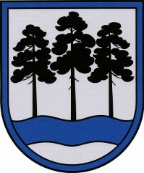 OGRES  NOVADA  PAŠVALDĪBAReģ.Nr.90000024455, Brīvības iela 33, Ogre, Ogres nov., LV-5001tālrunis 65071160, fakss 65071161, e-pasts: ogredome@ogresnovads.lv, www.ogresnovads.lv Saistošie noteikumiOgrēLokālplānojums “Teritorija pie Irbenāju ielas”. Teritorijas izmantošanas un apbūves noteikumi un grafiskā daļa.Izdoti saskaņā ar likuma „Par pašvaldībām” 43.panta pirmās daļas 1.punktu,Teritorijas attīstības plānošanas likuma 25.panta pirmo daļuSaistošie noteikumi nosaka teritorijas izmantošanas un apbūves noteikumus (1.pielikums) un funkcionālo zonējumu grafisko daļu (2.pielikums) šādām zemes vienībām: Irbenāju ielā 3, Ikšķilē, Ogres nov., kadastra apzīmējums 74940120849; Irbenāju ielā 13, Ikšķilē, Ogres nov., kadastra apzīmējums 74940120848; Irbenāju ielā 21, Ikšķilē, Ogres nov., kadastra apzīmējums 74940121287; Irbenāju ielā 23, Ikšķilē, Ogres nov., kadastra apzīmējums 74940121196; zemes vienībai ar kadastra apzīmējumu 74940121198 un 74940120056, Ikšķilē, Ogres nov.2022.gadā 24.februārīNr.6/2022(protokols Nr.3; 9.)       Domes priekšsēdētājs E.Helmanis